FORMULAR MIT VORDER- UND RÜCKSEITE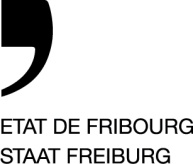 Amt für Wald, Wild und Fischerei WaldARte du Mont Carmel 1, Postfach 155, 1762 Givisiez T +41 26 305 23 43, F +41 26 305 23 36  www.fr.ch/sffAmt für Wald, Wild und Fischerei WaldARte du Mont Carmel 1, Postfach 155, 1762 Givisiez T +41 26 305 23 43, F +41 26 305 23 36  www.fr.ch/sffVertrag zur Gewährung von Subventionen: Nutzung von geschädigtem Holz in Schutzwäldern und Pufferzonen (FP-D)zwischen dem Kanton Freiburg, vertreten durch das Amt für Wald, Wild und Fischerei (WaldA)das sich verpflichtet, eine Pauschalsubvention in Schweizerfranken auszubezahlen (inkl. Mwst)unddem Eigentümer der sich verpflichtet, die Arbeiten wirtschaftlich, termin- und fachgerecht und gemäss den gesetzlichen, beruflichen und fachlichen Bestimmungen auszuführen.Vertrag zur Gewährung von Subventionen: Nutzung von geschädigtem Holz in Schutzwäldern und Pufferzonen (FP-D)zwischen dem Kanton Freiburg, vertreten durch das Amt für Wald, Wild und Fischerei (WaldA)das sich verpflichtet, eine Pauschalsubvention in Schweizerfranken auszubezahlen (inkl. Mwst)unddem Eigentümer der sich verpflichtet, die Arbeiten wirtschaftlich, termin- und fachgerecht und gemäss den gesetzlichen, beruflichen und fachlichen Bestimmungen auszuführen.Vertrag zur Gewährung von Subventionen: Nutzung von geschädigtem Holz in Schutzwäldern und Pufferzonen (FP-D)zwischen dem Kanton Freiburg, vertreten durch das Amt für Wald, Wild und Fischerei (WaldA)das sich verpflichtet, eine Pauschalsubvention in Schweizerfranken auszubezahlen (inkl. Mwst)unddem Eigentümer der sich verpflichtet, die Arbeiten wirtschaftlich, termin- und fachgerecht und gemäss den gesetzlichen, beruflichen und fachlichen Bestimmungen auszuführen.Vertrag zur Gewährung von Subventionen: Nutzung von geschädigtem Holz in Schutzwäldern und Pufferzonen (FP-D)zwischen dem Kanton Freiburg, vertreten durch das Amt für Wald, Wild und Fischerei (WaldA)das sich verpflichtet, eine Pauschalsubvention in Schweizerfranken auszubezahlen (inkl. Mwst)unddem Eigentümer der sich verpflichtet, die Arbeiten wirtschaftlich, termin- und fachgerecht und gemäss den gesetzlichen, beruflichen und fachlichen Bestimmungen auszuführen.Vertrag zur Gewährung von Subventionen: Nutzung von geschädigtem Holz in Schutzwäldern und Pufferzonen (FP-D)zwischen dem Kanton Freiburg, vertreten durch das Amt für Wald, Wild und Fischerei (WaldA)das sich verpflichtet, eine Pauschalsubvention in Schweizerfranken auszubezahlen (inkl. Mwst)unddem Eigentümer der sich verpflichtet, die Arbeiten wirtschaftlich, termin- und fachgerecht und gemäss den gesetzlichen, beruflichen und fachlichen Bestimmungen auszuführen.Vertrag zur Gewährung von Subventionen: Nutzung von geschädigtem Holz in Schutzwäldern und Pufferzonen (FP-D)zwischen dem Kanton Freiburg, vertreten durch das Amt für Wald, Wild und Fischerei (WaldA)das sich verpflichtet, eine Pauschalsubvention in Schweizerfranken auszubezahlen (inkl. Mwst)unddem Eigentümer der sich verpflichtet, die Arbeiten wirtschaftlich, termin- und fachgerecht und gemäss den gesetzlichen, beruflichen und fachlichen Bestimmungen auszuführen.Gesetzliche Grundlagen:	Gesetz vom 2. März 1999 über den Wald und den Schutz vor Naturereignissen, Art. 64c. 	Weisung des WaldA „Waldschäden“Gesetzliche Grundlagen:	Gesetz vom 2. März 1999 über den Wald und den Schutz vor Naturereignissen, Art. 64c. 	Weisung des WaldA „Waldschäden“Gesetzliche Grundlagen:	Gesetz vom 2. März 1999 über den Wald und den Schutz vor Naturereignissen, Art. 64c. 	Weisung des WaldA „Waldschäden“Gesetzliche Grundlagen:	Gesetz vom 2. März 1999 über den Wald und den Schutz vor Naturereignissen, Art. 64c. 	Weisung des WaldA „Waldschäden“Gesetzliche Grundlagen:	Gesetz vom 2. März 1999 über den Wald und den Schutz vor Naturereignissen, Art. 64c. 	Weisung des WaldA „Waldschäden“Gesetzliche Grundlagen:	Gesetz vom 2. März 1999 über den Wald und den Schutz vor Naturereignissen, Art. 64c. 	Weisung des WaldA „Waldschäden“Forstkreis Nr.	Revier Nr.Forstkreis Nr.	Revier Nr.Forstkreis Nr.	Revier Nr.Forstkreis Nr.	Revier Nr.Forstkreis Nr.	Revier Nr.Forstkreis Nr.	Revier Nr.EigentümerName und VornameAdressePLZ, OrtTelefonnr. E-Mail  EigentümerName und VornameAdressePLZ, OrtTelefonnr. E-Mail  Falls Abtretung von Subventionen, zugunsten von:Name und VornameAdressePLZ, OrtTelefonnr. E-MailFalls Abtretung von Subventionen, zugunsten von:Name und VornameAdressePLZ, OrtTelefonnr. E-MailFalls Abtretung von Subventionen, zugunsten von:Name und VornameAdressePLZ, OrtTelefonnr. E-MailFalls Abtretung von Subventionen, zugunsten von:Name und VornameAdressePLZ, OrtTelefonnr. E-MailLokalisierung und Beschreibung der SchädenDatum der SchädenKoordinatenBaumart(en)Borkenkäfer       Weisses Stadium      Braunes StadiumAndere SchadensursacheLokalisierung und Beschreibung der SchädenDatum der SchädenKoordinatenBaumart(en)Borkenkäfer       Weisses Stadium      Braunes StadiumAndere SchadensursacheLokalisierung und Beschreibung der SchädenDatum der SchädenKoordinatenBaumart(en)Borkenkäfer       Weisses Stadium      Braunes StadiumAndere SchadensursacheLokalisierung und Beschreibung der SchädenDatum der SchädenKoordinatenBaumart(en)Borkenkäfer       Weisses Stadium      Braunes StadiumAndere SchadensursacheLokalisierung und Beschreibung der SchädenDatum der SchädenKoordinatenBaumart(en)Borkenkäfer       Weisses Stadium      Braunes StadiumAndere SchadensursacheLokalisierung und Beschreibung der SchädenDatum der SchädenKoordinatenBaumart(en)Borkenkäfer       Weisses Stadium      Braunes StadiumAndere SchadensursacheGeplante ArbeitenGeplante ArbeitenGeplante ArbeitenGeplante ArbeitenGeplante ArbeitenGeplante Arbeiten Fällen der Bäume	 Entzerren 	 Entasten   	 Einschneiden      Entrinden       Hacken Restholz aufhäufen	 Verbrennen des befallenen Materials Holz zum Rücken	oder 	 Holz im Bestand lassen RückemittelFalls Helikopter  Begründung Fällen der Bäume	 Entzerren 	 Entasten   	 Einschneiden      Entrinden       Hacken Restholz aufhäufen	 Verbrennen des befallenen Materials Holz zum Rücken	oder 	 Holz im Bestand lassen RückemittelFalls Helikopter  Begründung Fällen der Bäume	 Entzerren 	 Entasten   	 Einschneiden      Entrinden       Hacken Restholz aufhäufen	 Verbrennen des befallenen Materials Holz zum Rücken	oder 	 Holz im Bestand lassen RückemittelFalls Helikopter  Begründung Fällen der Bäume	 Entzerren 	 Entasten   	 Einschneiden      Entrinden       Hacken Restholz aufhäufen	 Verbrennen des befallenen Materials Holz zum Rücken	oder 	 Holz im Bestand lassen RückemittelFalls Helikopter  Begründung Fällen der Bäume	 Entzerren 	 Entasten   	 Einschneiden      Entrinden       Hacken Restholz aufhäufen	 Verbrennen des befallenen Materials Holz zum Rücken	oder 	 Holz im Bestand lassen RückemittelFalls Helikopter  Begründung Fällen der Bäume	 Entzerren 	 Entasten   	 Einschneiden      Entrinden       Hacken Restholz aufhäufen	 Verbrennen des befallenen Materials Holz zum Rücken	oder 	 Holz im Bestand lassen RückemittelFalls Helikopter  BegründungAusführungstermin der ArbeitenAusführungstermin der ArbeitenAusführungstermin der ArbeitenAusführungstermin der ArbeitenAusführungstermin der ArbeitenAusführungstermin der ArbeitenSchätzung der Subventionen……….  m3 zu einer Pauschale von  ……….  Franken/m3  = 				 Franken SubventionenSchätzung der Subventionen……….  m3 zu einer Pauschale von  ……….  Franken/m3  = 				 Franken SubventionenSchätzung der Subventionen……….  m3 zu einer Pauschale von  ……….  Franken/m3  = 				 Franken SubventionenSchätzung der Subventionen……….  m3 zu einer Pauschale von  ……….  Franken/m3  = 				 Franken SubventionenSchätzung der Subventionen……….  m3 zu einer Pauschale von  ……….  Franken/m3  = 				 Franken SubventionenSchätzung der Subventionen……….  m3 zu einer Pauschale von  ……….  Franken/m3  = 				 Franken SubventionenKontrolle und Auszahlung der Subvention. Die Auszahlung der Subvention erfolgt nach der Ausführung und Kontrolle der Arbeiten. Die vom Amt für Wald, Wild und Fischerei bestimmten Personen sorgen für die Einhaltung der festgelegten Bedingungen. Der Subventionsbetrag wird mit der Abrechnung festgelegt und je nach verfügbaren Krediten bis Ende Jahr ausbezahlt.Kontrolle und Auszahlung der Subvention. Die Auszahlung der Subvention erfolgt nach der Ausführung und Kontrolle der Arbeiten. Die vom Amt für Wald, Wild und Fischerei bestimmten Personen sorgen für die Einhaltung der festgelegten Bedingungen. Der Subventionsbetrag wird mit der Abrechnung festgelegt und je nach verfügbaren Krediten bis Ende Jahr ausbezahlt.Kontrolle und Auszahlung der Subvention. Die Auszahlung der Subvention erfolgt nach der Ausführung und Kontrolle der Arbeiten. Die vom Amt für Wald, Wild und Fischerei bestimmten Personen sorgen für die Einhaltung der festgelegten Bedingungen. Der Subventionsbetrag wird mit der Abrechnung festgelegt und je nach verfügbaren Krediten bis Ende Jahr ausbezahlt.Kontrolle und Auszahlung der Subvention. Die Auszahlung der Subvention erfolgt nach der Ausführung und Kontrolle der Arbeiten. Die vom Amt für Wald, Wild und Fischerei bestimmten Personen sorgen für die Einhaltung der festgelegten Bedingungen. Der Subventionsbetrag wird mit der Abrechnung festgelegt und je nach verfügbaren Krediten bis Ende Jahr ausbezahlt.Kontrolle und Auszahlung der Subvention. Die Auszahlung der Subvention erfolgt nach der Ausführung und Kontrolle der Arbeiten. Die vom Amt für Wald, Wild und Fischerei bestimmten Personen sorgen für die Einhaltung der festgelegten Bedingungen. Der Subventionsbetrag wird mit der Abrechnung festgelegt und je nach verfügbaren Krediten bis Ende Jahr ausbezahlt.Kontrolle und Auszahlung der Subvention. Die Auszahlung der Subvention erfolgt nach der Ausführung und Kontrolle der Arbeiten. Die vom Amt für Wald, Wild und Fischerei bestimmten Personen sorgen für die Einhaltung der festgelegten Bedingungen. Der Subventionsbetrag wird mit der Abrechnung festgelegt und je nach verfügbaren Krediten bis Ende Jahr ausbezahlt.UnterschriftenOrtDatumDer EigentümerOrtDatumDer EigentümerOrtDatumDer EigentümerOrtDatumDer Revierförster, falls Privatwald.Der Kreisforstingenieur, falls öffentlicher WaldOrtDatumDer Revierförster, falls Privatwald.Der Kreisforstingenieur, falls öffentlicher Wald Der Eigentümer wurde am ……………………. von Herrn ……………………………….. kontaktiert und hat ihm sein mündliches Einverständnis für die Ausführung der Arbeiten gegeben. Der Eigentümer wurde am ……………………. von Herrn ……………………………….. kontaktiert und hat ihm sein mündliches Einverständnis für die Ausführung der Arbeiten gegeben. Der Eigentümer wurde am ……………………. von Herrn ……………………………….. kontaktiert und hat ihm sein mündliches Einverständnis für die Ausführung der Arbeiten gegeben. Der Eigentümer wurde am ……………………. von Herrn ……………………………….. kontaktiert und hat ihm sein mündliches Einverständnis für die Ausführung der Arbeiten gegeben. Der Eigentümer wurde am ……………………. von Herrn ……………………………….. kontaktiert und hat ihm sein mündliches Einverständnis für die Ausführung der Arbeiten gegeben. Der Eigentümer wurde am ……………………. von Herrn ……………………………….. kontaktiert und hat ihm sein mündliches Einverständnis für die Ausführung der Arbeiten gegeben.Abrechnung der Subvention (FP-D)für die Nutzung von geschädigtem Holz in Schutzwäldern und Pufferzonen Abrechnung der Subvention (FP-D)für die Nutzung von geschädigtem Holz in Schutzwäldern und Pufferzonen Abrechnung der Subvention (FP-D)für die Nutzung von geschädigtem Holz in Schutzwäldern und Pufferzonen Abrechnung der Subvention (FP-D)für die Nutzung von geschädigtem Holz in Schutzwäldern und Pufferzonen Abrechnung der Subvention (FP-D)für die Nutzung von geschädigtem Holz in Schutzwäldern und Pufferzonen Der Vertreter des WaldA hat die ausgeführten Arbeiten kontrolliert und bestätigt ihre Vertragskonformität. Sie werden in der nächsten Abrechnung des Kreisforstamtes eingefügt, das diese an die Zentrale des WaldA zur Auszahlung weiterleitet.Der Vertreter des WaldA hat die ausgeführten Arbeiten kontrolliert und bestätigt ihre Vertragskonformität. Sie werden in der nächsten Abrechnung des Kreisforstamtes eingefügt, das diese an die Zentrale des WaldA zur Auszahlung weiterleitet.Der Vertreter des WaldA hat die ausgeführten Arbeiten kontrolliert und bestätigt ihre Vertragskonformität. Sie werden in der nächsten Abrechnung des Kreisforstamtes eingefügt, das diese an die Zentrale des WaldA zur Auszahlung weiterleitet.Der Vertreter des WaldA hat die ausgeführten Arbeiten kontrolliert und bestätigt ihre Vertragskonformität. Sie werden in der nächsten Abrechnung des Kreisforstamtes eingefügt, das diese an die Zentrale des WaldA zur Auszahlung weiterleitet.Der Vertreter des WaldA hat die ausgeführten Arbeiten kontrolliert und bestätigt ihre Vertragskonformität. Sie werden in der nächsten Abrechnung des Kreisforstamtes eingefügt, das diese an die Zentrale des WaldA zur Auszahlung weiterleitet.Name und Vorname des EigentümersName und Vorname des EigentümersName und Vorname des EigentümersName und Vorname des EigentümersName und Vorname des EigentümersSAP-CodeSAP-CodeZahlungsadresseIBANZahlungsadresseIBANZahlungsadresseIBANBeleg-Nr.Beleg-Nr.Schutzwald und Pufferzone (FP-D)Schutzwald und Pufferzone (FP-D)Schutzwald und Pufferzone (FP-D)m3Fr/m3Subvention, FrankenIm Bestand gelassenes HolzIm Bestand gelassenes Holz80Mit Traktor gerücktes HolzMit Traktor gerücktes Holz30Mit Seilkran gerücktes HolzMit Seilkran gerücktes Holz60Mit Helikopter gerücktes HolzMit Helikopter gerücktes Holz80TotalTotalBemerkungBemerkungBemerkungBemerkungBemerkungDatumFür das WaldAFür das WaldAFür das WaldAFür das WaldAVerteilung: Das Kreisforstamt behält das Original und schickt dem Eigentümer eine Kopie.Verteilung: Das Kreisforstamt behält das Original und schickt dem Eigentümer eine Kopie.Verteilung: Das Kreisforstamt behält das Original und schickt dem Eigentümer eine Kopie.Verteilung: Das Kreisforstamt behält das Original und schickt dem Eigentümer eine Kopie.Verteilung: Das Kreisforstamt behält das Original und schickt dem Eigentümer eine Kopie.